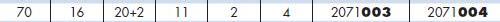 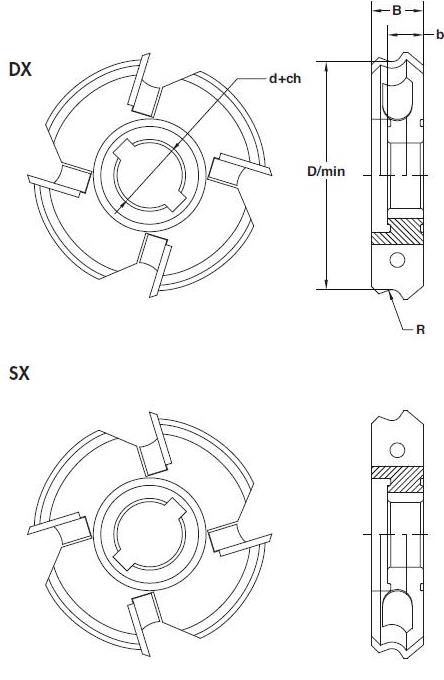 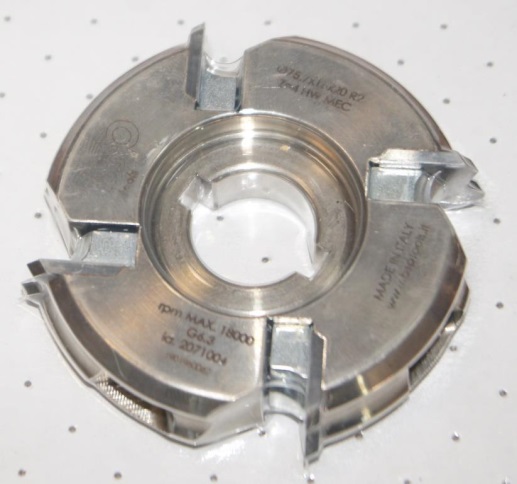 Код из 1САртикулНаименоваие/ Бренд/ПоставщикТехнические характеристикиГабаритыД*Ш*В,ммМасса,грМатериалМесто установки/НазначениеF00628342071004Фреза для снятия свесов D=70/75,7, b=16, d=20+2ch, Z=4 , R=2, SX (BSP)D=70/75,7, b=16, d=20+2ch, Z=4 , R=2, SX (BSP)1000металлКромкооблицовочные станки /снятие свесовF00628342071004D=70/75,7, b=16, d=20+2ch, Z=4 , R=2, SX (BSP)1000металлКромкооблицовочные станки /снятие свесовF00628342071004  BSPD=70/75,7, b=16, d=20+2ch, Z=4 , R=2, SX (BSP)1000металлКромкооблицовочные станки /снятие свесов